Схема одномандатных избирательных округов для проведения выборов
депутатов Совета Пяозерского городского поселенияГрафическое изображение схемы одномандатных избирательных округов, образованных для проведения выборов депутатов Совета Пяозерского городского поселенияНомер избирательного округаОписание границ избирательного округаЧисло избирателей1В округ входит часть территории Пяозерского городского поселения:часть территории поселка городского типа Пяозерский:часть улицы Молодёжная: дома №№ 2, 3А, 5А;переулки: Набережный, Пограничный.1472В округ входит часть территории Пяозерского городского поселения:часть территории поселка городского типа Пяозерский:часть улицы Молодёжная: дома №№ 1, 1А, 4, 9.1703В округ входит часть территории Пяозерского городского поселения:часть территории поселка городского типа Пяозерский:улицы: Лесная, Сосновая;часть улицы Молодёжная: дома №№ 3, 5, 5Б;часть улицы Озёрная: дома с дома №9 по окончание улицы.1714В округ входит часть территории Пяозерского городского поселения:часть территории поселка городского типа Пяозерский:часть улицы Мира: дом № 3;часть улицы Молодёжная: дома №№ 6 и 7.1635В округ входит часть территории Пяозерского городского поселения:часть территории поселка городского типа Пяозерский:улицаДружбы.часть улицы Молодёжная: дома №№ 8 и 10;часть улицы Озёрная: дома с начала улицы по дом №8 включительно.1686В округ входит часть территории Пяозерского городского поселения:часть территории поселка городского типа Пяозерский:улицы:Зелёная, Сержанта Гридина;часть улицы Мира: дом №9.1547В округ входит часть территории Пяозерского городского поселения:часть территории поселка городского типа Пяозерский:улицаДачная;часть улицы Мира: дом №№ 4, 8.1438В округ входит часть территории Пяозерского городского поселения:часть территории поселка городского типа Пяозерский:часть улицы Мира: дом №№ 1, 2, 10.1499В округ входит часть территории Пяозерского городского поселения:часть территории поселка городского типа Пяозерский:часть улицы Мира: дом №№ 5, 6, 11.16910В округ входит часть территории Пяозерского городского поселения:часть территории поселка городского типа Пяозерский:улицы:Капитана Киреева; часть улицы Мира: дом № 7;переулок Новый.147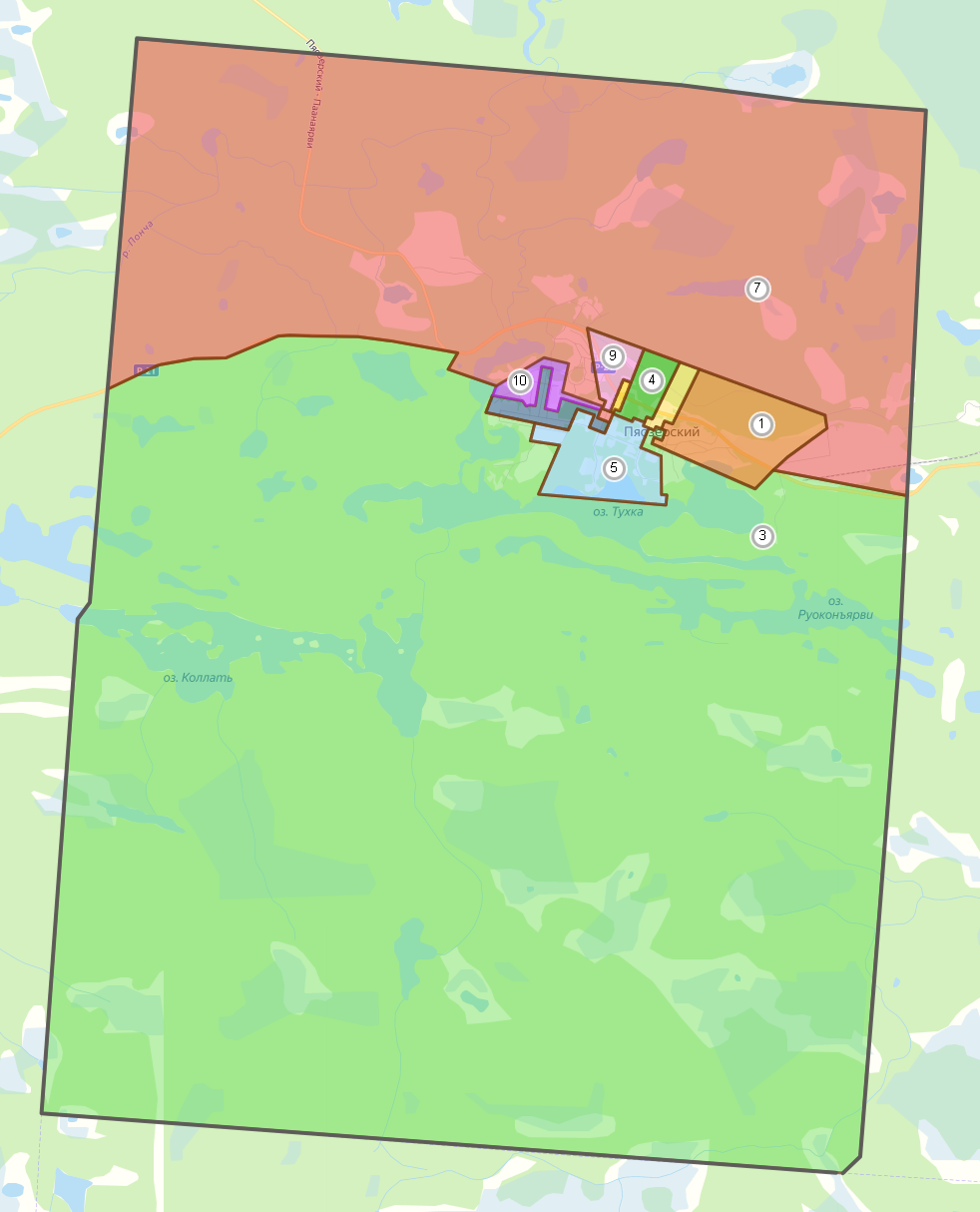 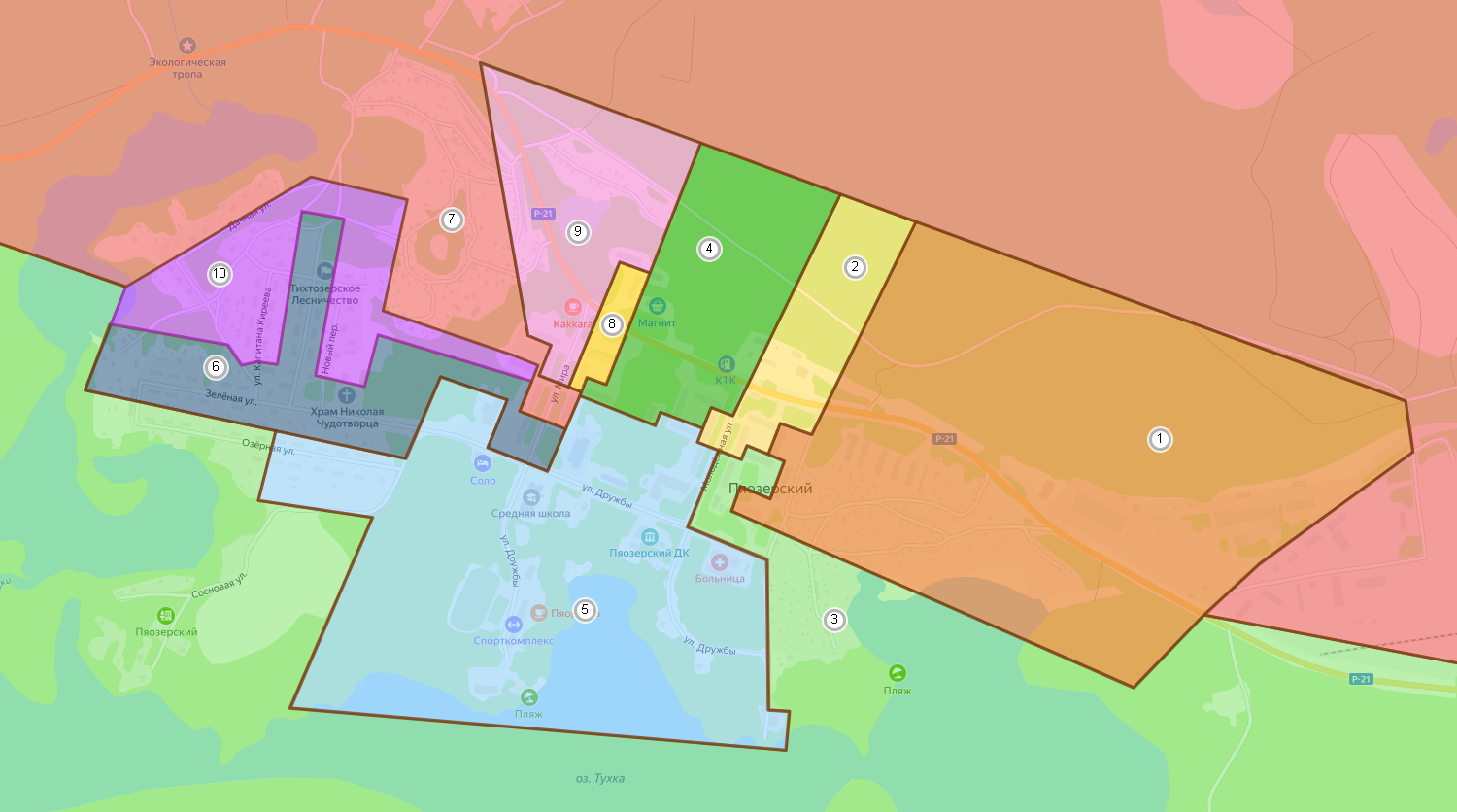 